Üdvözlünk a 15. SEMMELWEIS KÖNYVHÉT alkalmából, 
a 2018/2019-es egyetemi tanév kezdetén!Tanulmányaidhoz sok sikert kívánunk!A Semmelweis Kiadó honlapján tájékozódhatsz a legújabb tankönyvekről, jegyzetekről, e-könyvekről, letölthetsz fontos dokumentumokat, de egyéb híreket, publikációkat is olvashatsz. Kérünk, regisztráld magad honlapunkon: www.semmelweiskiado.hu, és kérd hírlevelünket!ÁLTALÁNOS ORVOSTUDOMÁNYI KAR, V. ÉVFOLYAMÁfás számla igényedet kérjük fizetéskor előre jelezd, mert utólag nem áll módunkban számlát adni. Könyvet és jegyzetet kizárólag sértetlen állapotban cserélünk, számla vagy nyugta ellenében. A könyv és a jegyzet szerzői jogi oltalom és kizárólagos kiadói felhasználási jog alatt áll (1999. évi LXXVI. törvény). Bármely részének vagy egészének mindennemű többszörözése a Kiadó engedélye nélkül jogsértő és büntetendő!Közös nyelvünk a könyv!							TASTE the universe of books!Szerző / szerkesztőKönyv / jegyzet címeKiadói áradb+ 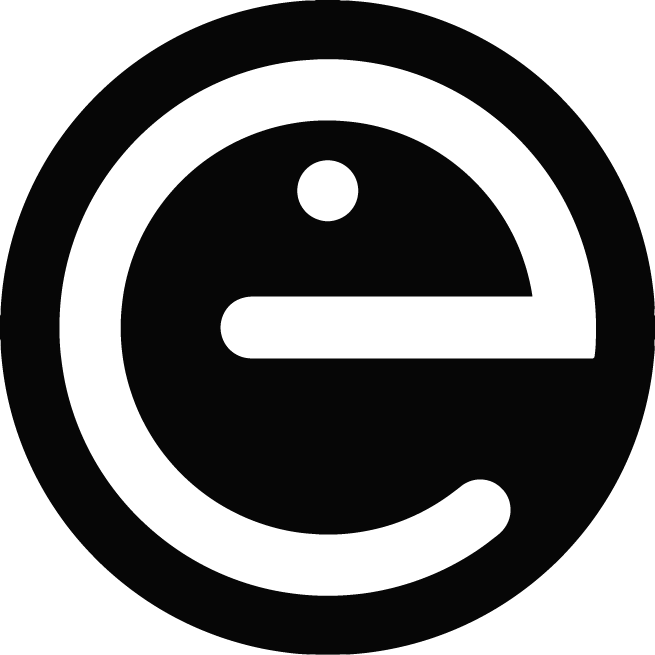 Balázs Judit, Miklósi MónikaA gyermek- és ifjúkor pszichés zavarainak tankönyve3.970Bedros J. RóbertKlinikai obezitológia12.800Bene Mónika-Hilbert LászlónéKézikönyv a Halottvizsgálati bizonyítvány kitöltéséhez1.000Bodoky György, Kopper LászlóGasztroenterológiai Onkológia2.000Bodoky György, Kopper LászlóTüdő- és mediastinalis onkológia2.000Büki András - Szeifert GyörgyA neurotraumatológia alapjai6.000Cserháti EndreGyakorlati gyermek-tüdőgyógyászat600Gerevich-BácskaiKorszerű addiktológiai mérőmódszerek1.000+ Hajdú JúliaPerinatalis kardiológiai diagnosztika és terápia3.200Hegedűs KatalinA palliatív ellátás alapjai1.500+ Kalabay L.,Margittay E,.Vörös K.Családorvosi ismeretek1.920Kalabay LászlóA daganatos beteg gondozása600+ Kásler MiklósA komplex onkodiagnosztika és onkoterápia irányelvei700Körmendi IstvánA háziorvoslás –családorvoslás gyakorlata I-II.8.000Lakatos Péter-Speer GáborPolicisztás ovarium szindróma800Marsha M. LinehanKészségfejl. gyak. a borderline személyiségzavar kezeléséhez2.000Merksz MiklósGyermekurológia2.500+ Nagy B., Lázár L., Rigó J.Praenatalis molekuláris genetika1.000+ Nagy ZoltánVascularis neurológia3.000Papp ZoltánA szülészet-nőgyógyászat tankönyve16.000Péter FerencGyermekendokrinológia5.440Pilling JánosA halál, a haldoklás és a gyász kultúrantropológiája….2.480+ Polgár CsabaOnkológia és Sugárterápia4.000+ Prohászka Z.-Füst Gy. Dinya E.Biostatisztika a klinikumban4.200+ Récsán Zsuzsanna, Nagy Zoltán Zs.Optikai Koherencia Tomográfia a szemészetben6.000Romics ImreAz urológia tankönyve3.500+ Sólyom JánosGyermekgyógyászati diagnosztika és hormonvizsgálatok3.200Sonkodi IstvánOrális és maxillofaciális medicina4.000+ Sótonyi PéterIgazságügyi orvostan6.000+ Sótonyi PéterOrvosi felelősség900+ Sönke,MüllerMemorix Sürgős esetek ellátása5.400Temesvári E.,  Kárpáti S.Gyakorlati allergológia3.000+ Tringer lászlóA pszichiátria tankönyve6.900+ Tulassay TivadarGyermekgyógyászati sürgősségi protokollok 2.1.600Tulassay Tivadar- Veres GáborGyermekgyógyászati differenciáldiagnosztika 2.1.920+ Tulassay Zsolt-Matolcsy AndrásAz onkológia tankönyve10.000Túri Sándor-Molnár DénesGyermekgyógyászati kórképek differenciáldiagnosztikája6.400+ Túry FerencVálogatott pszichoterápiás esettanulmányok1.200Weber Gy.,Ferencz A.,Sándor J.Műtéttan11.500+ E-könyvként is rendelhető. Bővebb információ honlapunkon: www.semmelweiskiado.huE-könyvként is rendelhető. Bővebb információ honlapunkon: www.semmelweiskiado.huE-könyvként is rendelhető. Bővebb információ honlapunkon: www.semmelweiskiado.huE-könyvként is rendelhető. Bővebb információ honlapunkon: www.semmelweiskiado.hu